DIRECCIÓN ACADÉMICADEPARTAMENTO DE INGLÉSRespeto – Responsabilidad – Resiliencia – Tolerancia 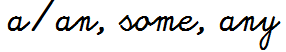 Pay attention to the grammar box about of countables and uncountables nouns and complete Item N°2. 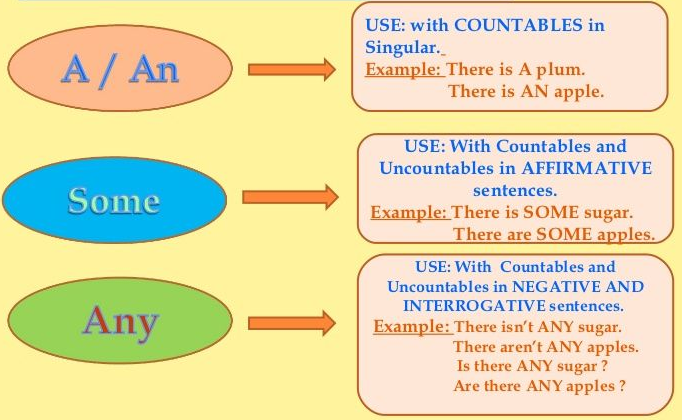 Complete the sentences using a, an, some and any. Remember the grammar rules. 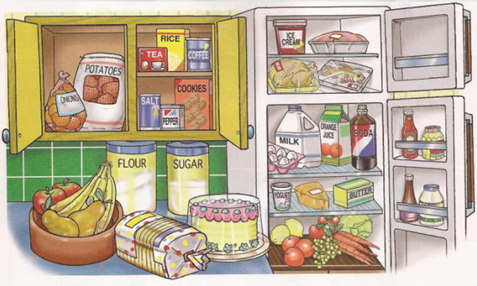 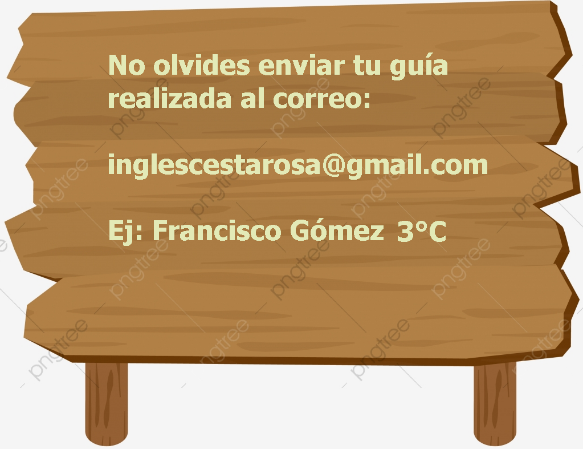 There is _____________ apple on the fruit bowl.  There is ______________ butter in the fridge.There isn’t ____________ sugar in the pantry.There is _____________ birthday cake on the table.Are there ____________ carrots in the fridge?Is there _____________ orange in the fridge?There aren´t ____________ potatoes in the pantry. Are there ______________ onions in the kitchen?There is ______________ milk in your fridge.There is _____________ pepper in the first drawer. 